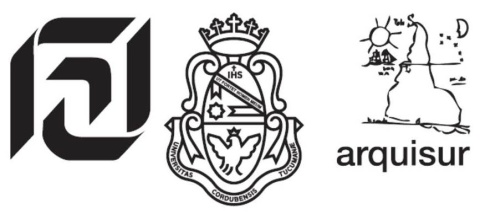 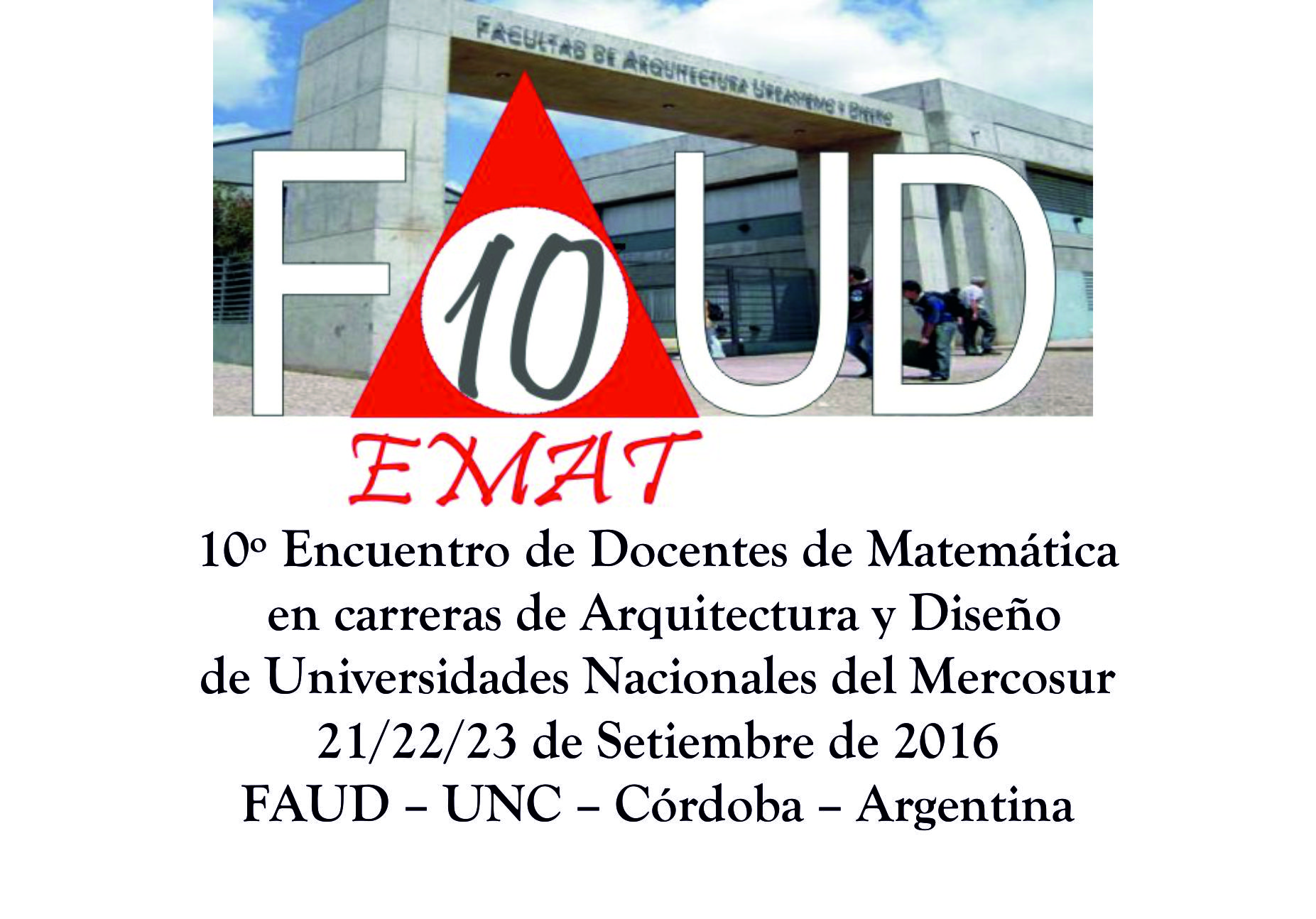 FORMULARIO DE INSCRIPCIÓN TALLER  MODELADO PARAMÉTRICO EN GRASSHOPPER CON CÓNICAS Y CUÁDRICASFORMULARIO DE INSCRIPCIÓN TALLER  MODELADO PARAMÉTRICO EN GRASSHOPPER CON CÓNICAS Y CUÁDRICASDATOS PERSONALESDATOS PERSONALESAPELLIDO Y NOMBRE:APELLIDO Y NOMBRE:TIPO y Nº de DOCUMENTODOMICILIOTE NºCódigo postalCIUDAD:   PAISCORREO ELECTRONICOCORREO ELECTRONICODATOS DE LA INSTITUCION DE PERTENENCIADATOS DE LA INSTITUCION DE PERTENENCIAUNIDAD ACADÉMICAUNIDAD ACADÉMICADirecciónCiudad- PaísCATEDRACargoCOSTO DE LA INSCRIPCIÓN AL TALLER+ CERTIFICADO+LUNCH APERTURA DEL 10 EMAT     $ 200Podrá efectuarse el pago de la inscripción por Depósito en el Banco de la Nación Argentina Cuenta Corriente Nº: 21319103/64 CBU: 0110213220021319103644 - Nº CUIT FAUD 30-54667062-3Efectuado el depósito deberá girarse copia del comprobante de pago a la dirección de correo que se adjunta:Contacto: 10epmayd@gmail.com COSTO DE LA INSCRIPCIÓN AL TALLER+ CERTIFICADO+LUNCH APERTURA DEL 10 EMAT     $ 200Podrá efectuarse el pago de la inscripción por Depósito en el Banco de la Nación Argentina Cuenta Corriente Nº: 21319103/64 CBU: 0110213220021319103644 - Nº CUIT FAUD 30-54667062-3Efectuado el depósito deberá girarse copia del comprobante de pago a la dirección de correo que se adjunta:Contacto: 10epmayd@gmail.com 